UMW / AZ / PN - 62/ 20    		                                                            Wrocław, 07.07.2020 r.NAZWA POSTĘPOWANIASukcesywne wykonywanie robót budowlanych remontowych w obiektach Uniwersytetu Medycznego we Wrocławiu.WYNIK   Uniwersytet Medyczny we Wrocławiu dziękuje Wykonawcom za udział w ww. postępowaniu.Zgodnie z art. 92 ustawy z dnia 29 stycznia 2004 r. Prawa zamówień publicznych(tekst jedn. Dz.U. 
z 2019 r., poz. 1843), zwanej dalej „Pzp”, zawiadamiamy o jego wyniku.Zgodnie z treścią art. 24aa ust. 1 Pzp, Zamawiający najpierw dokonał oceny ofert, a następnie zbadał, czy Wykonawca, którego oferta została oceniona jako najkorzystniejsza  nie podlega wykluczeniu i spełnia warunki udziału w postępowaniu.Kryteriami oceny ofert były:   - Ceny jednostkowe poszczególnych elementów zlecanych napraw - branża budowlana, sanitarna, elektryczna i teletechniczna                                                                                                   - waga 42%;- Stawki godzinowe robocizny kosztorysowej z narzutami kosztów pośrednich i zysku                                                                                                                            – waga 18%   - Okres gwarancji na wykonane roboty budowlane i instalacyjne       (min. 3 lata, max. 5 lat)                                                                                   - waga 30%-  Czas przystąpienia do prac zleconych w trybie awaryjnym (max. 72 godz., min. 24 godz.)
                                                                                                                       - waga 10 %. Złożone oferty.       Oferty złożyli następujący Wykonawcy, wymienieni w Tabeli: Informacja o Wykonawcach, których oferty zostały odrzucone i o powodach odrzucenia oferty.Wyjaśnienie Zamawiającego dot. odrzucenia oferty nr 1Oferta Wykonawcy ForF Artur Frach, Ul .Kowieńska 2, 51-351 Wrocław , została odrzucona na podstawie art. 89 ust.1 pkt. 2 Pzp.: „Zamawiający odrzuca ofertę, jeżeli jej treść nie odpowiada treści specyfikacji istotnych warunków zamówienia z  zastrzeżeniem art. 87 ust.2 pkt.3”.Wykonawca załączył do oferty kosztorysy ofertowe w formie uproszczonej a nie jak wymagano w SIWZ (rozdz. XI pkt. 4 ppkt.1)  kosztorysy ofertowe szczegółowe. Kosztorysy ofertowe szczegółowe przy wynagrodzeniu kosztorysowym są treścią oferty i nie jest możliwe wezwanie wykonawcy w trybie art. 26 ust. 3 do uzupełnienia ww. dokumentów. Ponieważ treść oferty nie odpowiada treści Siwz i nie jest możliwa poprawa tzw. innej omyłki w trybie art. 87.ust 2 pkt 3 Pzp, oferta Wykonawcy zostaje odrzucona.Treść oferty Wykonawcy : EBS Inwestycje  Sp. z o.o. Ul. Wałbrzyska 45 lok.652-314 Wrocław,  odpowiada treści SIWZ, oferta nie podlega odrzuceniu.Wybór najkorzystniejszej oferty.Jako najkorzystniejszą wybrano ofertę Wykonawcy:EBS Inwestycje  Sp. z o.o.Ul. Wałbrzyska 45 lok.652-314 Wrocław Treść oferty Wykonawcy odpowiada treści SIWZ, oferta nie podlega odrzuceniu i otrzymała największą ilość punktów na podstawie kryteriów oceny ofert opisanych na 1 stronie niniejszego pisma. Ww. Wykonawca  nie został  wykluczony z postępowania i spełnia warunki udziału w postępowaniu.IV.  Informacja o terminie, po upływie którego umowa może być zawartaZamawiający informuje, że zgodnie z art. 94 ust. 1 pkt 2 ustawy Pzp. umowa z wybranym Wykonawcą może zostać zawarta w terminie nie krótszym niż 5 dni od dnia przesłania zawiadomienia  o wyborze najkorzystniejszej oferty, jeżeli zawiadomienie to zostało przesłane przy użyciu środków komunikacji elektronicznej, albo 10 dni – jeżeli zostało przesłane w inny sposób – w przypadku zamówień, których wartość jest mniejsza niż kwoty określone w przepisach wydanych na podstawie art. 11 ust. 8 Pzp. Zatwierdzam Z upoważnienia Rektora p.o. Zastępcy Kanclerza ds. Zarządzania Administracją UMW   Mgr Patryk Hebrowski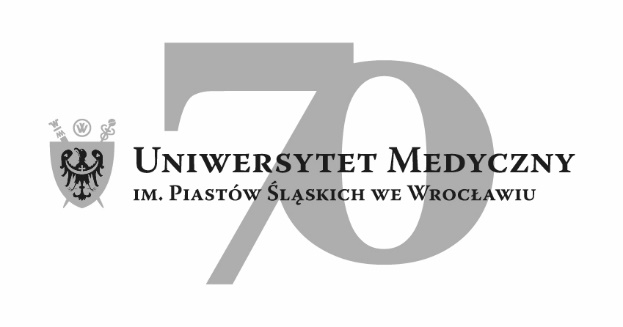 50-367 Wrocław, Wybrzeże L. Pasteura 1Dział Zamówień Publicznych UMWul. K. Marcinkowskiego 2-6, 50-368 Wrocławfaks 71 / 784-00-45e-mail: jerzy.chadzynski@umed.wroc.pl 50-367 Wrocław, Wybrzeże L. Pasteura 1Dział Zamówień Publicznych UMWul. K. Marcinkowskiego 2-6, 50-368 Wrocławfaks 71 / 784-00-45e-mail: jerzy.chadzynski@umed.wroc.pl NrWykonawcy, adresCeny Jednostkowebrutto w PLN poszczególnych elementów zlecanych napraw - branża budowlana, sanitarna, elektryczna i teletechniczna            Stawki godzinowe robocizny kosztorysowej z narzutami kosztów pośrednich i zysku w PLN bruttoOkres gwarancji na wykonane roboty budowlane  i instalacyjneCzas przystąpienia do prac zleconych w trybie awaryjnym      Punkty1.ForF Artur FrachUl. Kowieńska 251-351 Wrocław13 564,97branża budowlana        94,88     branża sanitarna        89,84branża elektryczna i teletechniczna         89,84       5 lat   24 godzinyOferta odrzucona na podstawie art.89 ust.1 pkt.2 Pzp1.ForF Artur FrachUl. Kowieńska 251-351 WrocławniepunktowananiepunktowananiepunktowananiepunktowanaOferta odrzucona na podstawie art.89 ust.1 pkt.2 Pzp2.EBS Inwestycje Sp. z o.o.Ul. Wałbrzyska 45 lok.652-314 Wrocław13 488,45branża budowlana         41,24         12,00 pktbranża sanitarna        41,24           3,00 pkt.branża elektryczna i teletechniczna         41,24           3,00 pkt.       5lat     24 godziny     100,00 pkt.2.EBS Inwestycje Sp. z o.o.Ul. Wałbrzyska 45 lok.652-314 Wrocław42,00 pkt.          18,00 pkt.        30,00 pkt.           10,00 pkt.     100,00 pkt.